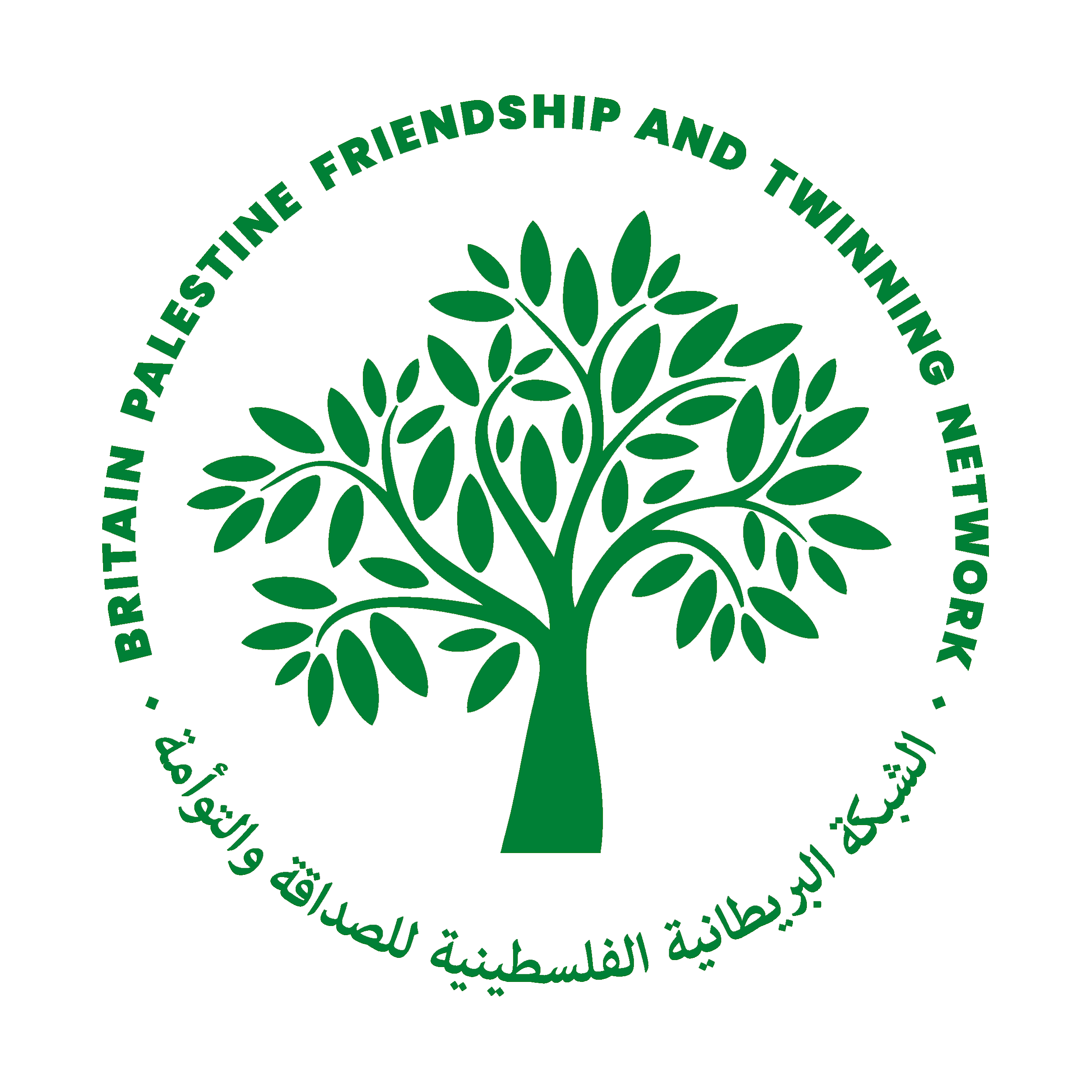 Britain Palestine Friendship and Twinning Network 

Individual membership form
The network committee is entirely voluntary so has benefited hugely from having professional skills to support and build our network of friendship and twinning groups in recent years. We are grateful for regular financial support from individuals (as well as groups) to help enable this. 
Please note: none of the data shared in this document will be shared beyond BPFTN’s voluntary committee. Personal data will be used only to communicate directly with you, according to the preferences you express above. 

Thank you for joining BPFTN- we’re delighted to welcome you to the Network! Name:Email address:Phone number:Would you like to receive our periodic newsletters, sent via email? Yes / No              Would you like to join our private Facebook group supporting people and groups involved in friendship and twinning? Yes / NoAre you affiliated or connected to any of BPFTN’s member groups? Yes / No
If yes, which one? What are you hoping for from your individual membership of BPFTN? BPFTN and its voluntary committee exists to support its member groups but are open to ideas and suggestions from any member, as well. Individual members will not have voting rights at our AGM, but will be invited and welcome to join this and our annual conference.  Membership fees: membership is available through standing order of either £30, £20 or £10 per annum depending on what you feel able to pay. Bank account details are as follows: Name of bank account: Britain Palestine Friendship and Twinning Network
Bank: HSBCSort code: 404001 Acc no: 42044951